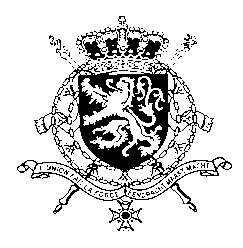 Permanent Representation of Belgium to the United Nationsand the specialized agencies in GenevaMadam President,Belgium recognizes Kuwait’s human rights progress since the last UPR, including the improved protection of children’s rights within the country. Notwithstanding these achievements, there is still room for further progress.Belgium therefore recommends the government of Kuwait to:Re-establish the moratorium on executions; Ensure effective legal protection for migrant workers, in particular with regard to working time, respect for a minimum wage and access to social and medical services in accordance with international standards; 
Provide access to adequate social services and education to stateless persons (Bidoon) and process their nationality applications in accordance with international standards. I thank you, Madam President. UPR 35 - KUWAITIntervention